PODPISY:       Domácí                      Hosté                Komisaře Č.S.B.H.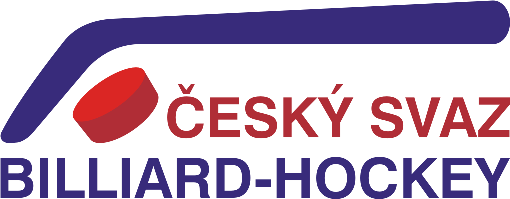 OFICIÁLNÍ ZÁPISOFICIÁLNÍ ZÁPISOFICIÁLNÍ ZÁPISOFICIÁLNÍ ZÁPISOFICIÁLNÍ ZÁPISOFICIÁLNÍ ZÁPISOFICIÁLNÍ ZÁPISOFICIÁLNÍ ZÁPISOFICIÁLNÍ ZÁPISOFICIÁLNÍ ZÁPISOFICIÁLNÍ ZÁPISUTKÁNÍ SOUTĚŽE DRUŽSTEVSTOLNÍHO HOKEJEBILLIARD-HOCKEY ŠPRTECUTKÁNÍ SOUTĚŽE DRUŽSTEVSTOLNÍHO HOKEJEBILLIARD-HOCKEY ŠPRTECUTKÁNÍ SOUTĚŽE DRUŽSTEVSTOLNÍHO HOKEJEBILLIARD-HOCKEY ŠPRTECUTKÁNÍ SOUTĚŽE DRUŽSTEVSTOLNÍHO HOKEJEBILLIARD-HOCKEY ŠPRTECUTKÁNÍ SOUTĚŽE DRUŽSTEVSTOLNÍHO HOKEJEBILLIARD-HOCKEY ŠPRTECUTKÁNÍ SOUTĚŽE DRUŽSTEVSTOLNÍHO HOKEJEBILLIARD-HOCKEY ŠPRTECUTKÁNÍ SOUTĚŽE DRUŽSTEVSTOLNÍHO HOKEJEBILLIARD-HOCKEY ŠPRTECUTKÁNÍ SOUTĚŽE DRUŽSTEVSTOLNÍHO HOKEJEBILLIARD-HOCKEY ŠPRTECUTKÁNÍ SOUTĚŽE DRUŽSTEVSTOLNÍHO HOKEJEBILLIARD-HOCKEY ŠPRTECUTKÁNÍ SOUTĚŽE DRUŽSTEVSTOLNÍHO HOKEJEBILLIARD-HOCKEY ŠPRTECUTKÁNÍ SOUTĚŽE DRUŽSTEVSTOLNÍHO HOKEJEBILLIARD-HOCKEY ŠPRTECSoutěž:Soutěž:Soutěž:Soutěž:Soutěž:1. LIGA DRUŽSTEV ČR - 20191. LIGA DRUŽSTEV ČR - 20191. LIGA DRUŽSTEV ČR - 20191. LIGA DRUŽSTEV ČR - 20191. LIGA DRUŽSTEV ČR - 20191. LIGA DRUŽSTEV ČR - 20191. LIGA DRUŽSTEV ČR - 2019Pořadatel:Pořadatel:Pořadatel:Pořadatel:Pořadatel:Místo konání:Místo konání:Místo konání:Místo konání:Místo konání:Datum:Datum:Datum:Datum:Datum:Utkání č.:Utkání č.:                                      Domácí:                       SESTAVY                          Hosté:                                      Domácí:                       SESTAVY                          Hosté:                                      Domácí:                       SESTAVY                          Hosté:                                      Domácí:                       SESTAVY                          Hosté:                                      Domácí:                       SESTAVY                          Hosté:                                      Domácí:                       SESTAVY                          Hosté:                                      Domácí:                       SESTAVY                          Hosté:                                      Domácí:                       SESTAVY                          Hosté:                                      Domácí:                       SESTAVY                          Hosté:                                      Domácí:                       SESTAVY                          Hosté:                                      Domácí:                       SESTAVY                          Hosté:                                      Domácí:                       SESTAVY                          Hosté:                                      Domácí:                       SESTAVY                          Hosté:                                      Domácí:                       SESTAVY                          Hosté:1122334455667788VYJÁDŘENÍ KAPITÁNŮ K PRŮBĚHU UTKÁNÍ:VYJÁDŘENÍ KAPITÁNŮ K PRŮBĚHU UTKÁNÍ:VYJÁDŘENÍ KAPITÁNŮ K PRŮBĚHU UTKÁNÍ:VYJÁDŘENÍ KAPITÁNŮ K PRŮBĚHU UTKÁNÍ:VYJÁDŘENÍ KAPITÁNŮ K PRŮBĚHU UTKÁNÍ:VYJÁDŘENÍ KAPITÁNŮ K PRŮBĚHU UTKÁNÍ:VYJÁDŘENÍ KAPITÁNŮ K PRŮBĚHU UTKÁNÍ:VYJÁDŘENÍ KAPITÁNŮ K PRŮBĚHU UTKÁNÍ:VYJÁDŘENÍ KAPITÁNŮ K PRŮBĚHU UTKÁNÍ:VYJÁDŘENÍ KAPITÁNŮ K PRŮBĚHU UTKÁNÍ:VYJÁDŘENÍ KAPITÁNŮ K PRŮBĚHU UTKÁNÍ:VYJÁDŘENÍ KAPITÁNŮ K PRŮBĚHU UTKÁNÍ:VYJÁDŘENÍ KAPITÁNŮ K PRŮBĚHU UTKÁNÍ:VYJÁDŘENÍ KAPITÁNŮ K PRŮBĚHU UTKÁNÍ:Domácí:Domácí:Domácí:Domácí:Domácí:Hosté:Hosté:Hosté:Hosté:Hosté:Stůl:Stůl:Stůl:Stůl:Stůl:Stůl:Stůl:Stůl:Stůl:Stůl:Stůl:Stůl:Stůl:Stůl:11:5:22:4:33:3:44:2:55:1:51:4:12:3:23:2:34:1:45:5:41:3:52:2:13:1:24:5:35:4:31:2:42:1:53:5:14:4:25:3:21:1:32:5:43:4:54:3:15:2:Součet branekSoučet branekSoučet branekSoučet branek:Konečný výsledekKonečný výsledekKonečný výsledekKonečný výsledek: